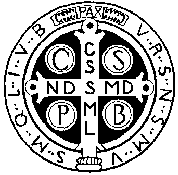 Osnovna glazbena škola       sv. Benedikta     Zadar, Madijevaca 10KLASA: 003-07/21-01/26URBROJ: 2198-1-47-21-01Zadar, 4. studenog 2021.Temeljem čl. 76. Statuta i čl. 119. Zakona o odgoju i obrazovanju u osnovnoj i srednjoj školi (N. N. br. 87/08, 86/09, 92/10, 105/10, 90/11, 5/12, 16/12, 86/12, 94/13, 136/14 - RUSRH, 152/14, 7/17, 68/18, 98/19 i 64/20), ravnatelj Osnovne glazbene škole sv. Benedikta donosiODLUKU O SAZIVANJU 82. SJEDNICE UČITELJSKOG VIJEĆAkoja će se održati u četvrtak, 11. studenog 2021. u 8.30 sati u školskoj dvorani.Dnevni red:Usvajanje zapisnika sa 81. sjednice UVOrganizacija školskih priredbi - zaduženjaAktualnostiRaznoRavnatelj:Igor Cecić, prof.Dostaviti: Virtualna oglasna ploča OGŠ sv. BenediktaMrežna stranica ŠkolePismohrana, ovdje